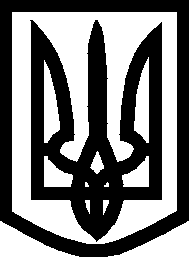 УкраїнаВИКОНАВЧИЙ КОМІТЕТМЕЛІТОПОЛЬСЬКОЇ МІСЬКОЇ РАДИЗапорізької областіРОЗПОРЯДЖЕННЯміського голови16.12.2021                                                                    № 421-рПро затвердження складу міждисциплінарної робочої групи з розробки концепції інтегрованого розвитку міста Мелітополя, проєкту – «Інтегрований розвиток міст в Україні ІІ» та втрату чинності розпорядження міського голови від 12.05.2021 №175-р 	Керуючись Законом України «Про місцеве самоврядування в Україні», у рамках участі міста Мелітополя в проєкті «Зміцнення ресурсів для сталого розвитку приймаючих громад на сході України», який виконується Німецьким товариством міжнародного співробітництва (GIZ) ГмбХ,ЗОБОВ’ЯЗУЮ:Затвердити склад міждисциплінарної робочої групи з розробки концепції інтегрованого розвитку міста Мелітополя, проєкту «Інтегрований розвиток міст України ІІ» (далі - Проєкт) згідно з додатком.Міждисциплінарній робочій групі вжити заходів для сприяння успішному впровадженню погоджених завдань і цілей у рамках Проєкту.Визнати таким, що втратило чинність, розпорядження міського голови від 12.05.2021 №175-р «Про затвердження складу міждисциплінарної робочої групи з розробки концепції інтегрованого розвитку міста Мелітополя, проєкту «Зміцнення ресурсів для сталого розвитку приймаючих громад на сході України» та втрату чинності розпорядження міського голови від 02.04.2021 №131-р».Контроль за виконанням цього розпорядження покласти на першого заступника міського голови з питань діяльності виконавчих органів ради Рудакову І.Мелітопольський міський голова                                                Іван ФЕДОРОВ                                                                        Додаток                                                                        до розпорядження міського  голови 						 від 16.12.2021 № 421-рСКЛАДміждисциплінарної робочої групи з розробки концепції інтегрованого розвитку міста Мелітополя, проєкту «Інтегрований розвиток міст України ІІ»                              ______________________________________Директор КУ «Агенція розвитку Мелітополя» Мелітопольськоїміської ради Запорізької області                                             Ірина СЛАВОВАРудакова ІринаВолодимирівна- перший заступник міського голови з питань діяльності виконавчих органів ради, голова Робочої групиСлавова ІринаМихайлівнаСемікін Михайло ОлександровичЧлени Робочої групи:- директор комунальної установи "Агенція розвитку Мелітополя" Мелітопольської міської ради Запорізької області, заступник голови Робочої групи- заступник міського голови з питань діяльності виконавчих органів ради, заступник голови Робочої групиНабокова Анна Сергіївна- проектний менеджер комунальної установи "Агенція розвитку Мелітополя" Мелітопольської міської ради Запорізької областіЗахарчук Юрій ВікторовичФурсова Ірина Олександрівна- начальник управління соціально-економічного розвитку міста виконавчого комітету Мелітопольської міської ради Запорізької області- начальник управління з розвитку підприємництва та промисловості виконавчого комітету Мелітопольської міської ради Запорізької областіЖорняк Андрій МиколайовичЩербак Ірина Анатоліївна - начальник управління фізичної культури та спорту Мелітопольської міської ради Запорізької області- начальник управління освіти Мелітопольської міської ради Запорізької області2Продовження додатка Донець Ірина Федорівна- начальник управління соціального захисту населення Мелітопольської міської ради Запорізької областіРепашевська Вікторія Дмитрівна- директор департаменту капітального будівництва та житлово-комунального господарства Мелітопольської міської ради Запорізької областіСелевич Сергій Олексійович- в.о. начальника відділу охорони здоров’я, заступник начальника з організаційно-методичної роботи відділу охорони здоров’я Мелітопольської міської ради Запорізької областіБесперстова Олена Вікторівна- начальник управління містобудування та архітектури виконавчого комітету Мелітопольської міської ради Запорізької областіСолом’яна Світлана Вячеславівна - начальник управління правового забезпечення виконавчого комітету Мелітопольської міської ради Запорізької областіКириленко Любов Володимирівна - в.о. начальника управління культури та молоді Мелітопольської міської ради Запорізької областіГалуцький МаксимВолодимирович- в.о. начальника, заступник начальника відділу з благоустрою та екології виконавчого комітету Мелітопольської міської ради Запорізької областіГригорович Олександра Валеріївна - начальник відділу муніципального маркетингу та туризму управління соціально-економічного розвитку міста виконавчого комітету Мелітопольської міської ради Запорізької областіКучеркова Галина Анатоліївна- начальник відділу транспорту та зв’язку виконавчого комітету Мелітопольської міської ради запорізької областіБуряк Наталія Миколаївна- начальник відділу кадрів виконавчого комітету Мелітопольської міської ради Запорізької областіСаєнко Олександр Вікторович- начальник відділу інформаційних технологій та захисту інформації виконавчого комітету Мелітопольської міської ради Запорізької області